STAFF USE ONLY:UAC NAME:	     UAC A#:      CARE PROVIDER:      DIGITAL SITE LOCATION (IF ANY):      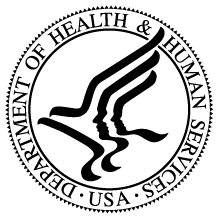 U.S. Department of Health and Human Services   Lea cuidadosamente esta autorización, luego fírmela y féchela con tinta negra.Autorizo a cualquier investigador, agente especial, empleado, contratista, cesionario u otro representante debidamente autorizado que trabaje en nombre de la Oficina de Reubicación de Refugiados (Office of Refugee Resettlement) que esté llevando a cabo la investigación de mis antecedentes y la evaluación de patrocinio a obtener información a fin de evaluar mi capacidad para brindarle el debido cuidado y lugar a un menor y para proveerle los servicios posteriores a su liberación, según sea necesario. Autorizo a cualquier agencia de justicia penal federal, estatal o local; agencia para el bienestar infantil federal, estatal, local o privada; agencia federal de inmigración o cualquier otra fuente de información, tal como escuelas, tribunales, proveedores de tratamiento, funcionarios de libertad condicional/bajo palabra, profesionales de la salud mental u otras referencias, a divulgar, tanto verbalmente como por escrito, información acerca de todo historial delictivo, cargos o dudas sobre abuso y descuido infantil, situación migratoria pasada y presente, problemas de salud mental, abuso de sustancias, violencia doméstica o cualquier otra información psicosocial recopilada acerca de mi persona. Autorizo a los custodios de los registros y fuentes de la información sobre mi persona, a divulgar tal información ante la solicitud del investigador, agente especial, empleado, contratista, cesionario u otro representante debidamente acreditado de la Oficina de Reubicación de Refugiados. Entiendo que la información divulgada por cualquier custodio de mis registros y otras fuentes de la información acerca de mi persona es para uso oficial por parte del gobierno de los , sus empleados, cesionarios, contratistas y otro personal delegado para los fines expresados más arriba y que puede ser revelada por el gobierno de los EE. UU. solamente en la forma autorizada por la ley.Entiendo que esta información se convertirá en propiedad de la Oficina de Reubicación de Refugiados y que puede ser revisada por sus empleados, cesionarios, contratistas y delegados. También entiendo que la Oficina de Reubicación de Refugiados puede compartir esta información con los empleados y contratistas de otras agencias federales. Por el presente renuncio a cualquier reclamo o derecho en virtud de las leyes de los Estados Unidos contra el gobierno federal, sus empleados, cesionarios, contratistas o delegados por usar legalmente cualquier información recopilada durante la búsqueda de mi historial delictivo, información relativa al bienestar infantil, situación migratoria pasada o presente, cualquier información contenida en mi solicitud de patrocinio y en la documentación de respaldo y la información recopilada de cualquier otra fuente, en forma oral o escrita, relacionada con esta solicitud de patrocinio. Por el presente renuncio a toda demanda o acuerdo previo con cualquier agencia federal estatal, local o privada que pudiera impedirle al delegado oficial de la Oficina de Reubicación de Refugiados obtener la información solicitada.Las copias de esta autorización que contengan mi firma son tan válidas como el original. Esta autorización es válida por un (1) año a partir de la fecha de su firma.*No es obligatorio indicar su número de Seguro Social. Sin embargo, si no lo indica, es posible que la ORR no pueda realizar la investigación de antecedentes necesaria para el procedimiento de reunificación.   * No es obligatorio indicar el número de Seguro Social. Sin embargo, si no lo indica, es posible que la ORR no pueda realizar la investigación de antecedentes necesaria para el procedimiento de reunificación. Firma (firme con tinta)Nombre completo (a máquina o en letra de imprenta legible)Nombre completo (a máquina o en letra de imprenta legible)Nombre completo (a máquina o en letra de imprenta legible)Fecha de la firmaOtros nombres que usted haya usado (alias)Fecha de nac. del patrocinadorFecha de nac. del patrocinadorFecha de nac. del patrocinadorNúmero del Seguro Social(opcional)*Domicilio actualDomicilio actualEstadoCódigo postalNro. de teléfono de su hogar(incluya el código de área)(   )   -    INFORMACIÓN REQUERIDA PARA LA INVESTIGACIÓN DE ANTECEDENTESINFORMACIÓN REQUERIDA PARA LA INVESTIGACIÓN DE ANTECEDENTESINFORMACIÓN REQUERIDA PARA LA INVESTIGACIÓN DE ANTECEDENTESINFORMACIÓN REQUERIDA PARA LA INVESTIGACIÓN DE ANTECEDENTESINFORMACIÓN REQUERIDA PARA LA INVESTIGACIÓN DE ANTECEDENTESINFORMACIÓN REQUERIDA PARA LA INVESTIGACIÓN DE ANTECEDENTESINFORMACIÓN REQUERIDA PARA LA INVESTIGACIÓN DE ANTECEDENTESINFORMACIÓN REQUERIDA PARA LA INVESTIGACIÓN DE ANTECEDENTESINFORMACIÓN REQUERIDA PARA LA INVESTIGACIÓN DE ANTECEDENTESINFORMACIÓN REQUERIDA PARA LA INVESTIGACIÓN DE ANTECEDENTESINFORMACIÓN REQUERIDA PARA LA INVESTIGACIÓN DE ANTECEDENTESINFORMACIÓN REQUERIDA PARA LA INVESTIGACIÓN DE ANTECEDENTESINFORMACIÓN REQUERIDA PARA LA INVESTIGACIÓN DE ANTECEDENTESINFORMACIÓN REQUERIDA PARA LA INVESTIGACIÓN DE ANTECEDENTESINFORMACIÓN REQUERIDA PARA LA INVESTIGACIÓN DE ANTECEDENTESINFORMACIÓN REQUERIDA PARA LA INVESTIGACIÓN DE ANTECEDENTESINFORMACIÓN REQUERIDA PARA LA INVESTIGACIÓN DE ANTECEDENTESINFORMACIÓN REQUERIDA PARA LA INVESTIGACIÓN DE ANTECEDENTESINFORMACIÓN REQUERIDA PARA LA INVESTIGACIÓN DE ANTECEDENTESINFORMACIÓN REQUERIDA PARA LA INVESTIGACIÓN DE ANTECEDENTESINFORMACIÓN REQUERIDA PARA LA INVESTIGACIÓN DE ANTECEDENTESINFORMACIÓN REQUERIDA PARA LA INVESTIGACIÓN DE ANTECEDENTESINFORMACIÓN REQUERIDA PARA LA INVESTIGACIÓN DE ANTECEDENTESINFORMACIÓN REQUERIDA PARA LA INVESTIGACIÓN DE ANTECEDENTESINFORMACIÓN REQUERIDA PARA LA INVESTIGACIÓN DE ANTECEDENTESINFORMACIÓN REQUERIDA PARA LA INVESTIGACIÓN DE ANTECEDENTESINFORMACIÓN REQUERIDA PARA LA INVESTIGACIÓN DE ANTECEDENTESINFORMACIÓN REQUERIDA PARA LA INVESTIGACIÓN DE ANTECEDENTESINFORMACIÓN REQUERIDA PARA LA INVESTIGACIÓN DE ANTECEDENTESINFORMACIÓN REQUERIDA PARA LA INVESTIGACIÓN DE ANTECEDENTESINFORMACIÓN REQUERIDA PARA LA INVESTIGACIÓN DE ANTECEDENTESINFORMACIÓN REQUERIDA PARA LA INVESTIGACIÓN DE ANTECEDENTESINFORMACIÓN REQUERIDA PARA LA INVESTIGACIÓN DE ANTECEDENTESNOMBRE DEL MENOR:NOMBRE DEL MENOR:NOMBRE DEL MENOR:NOMBRE DEL MENOR:NOMBRE DEL MENOR:NOMBRE DEL MENOR:NOMBRE DEL MENOR:NOMBRE DEL MENOR:NOMBRE DEL MENOR:NOMBRE DEL MENOR:NOMBRE DEL MENOR:NOMBRE DEL MENOR:NOMBRE DEL MENOR:NOMBRE DEL MENOR:NOMBRE DEL MENOR:FECHA DE NACIMIENTO DEL MENOR:FECHA DE NACIMIENTO DEL MENOR:FECHA DE NACIMIENTO DEL MENOR:FECHA DE NACIMIENTO DEL MENOR:FECHA DE NACIMIENTO DEL MENOR:FECHA DE NACIMIENTO DEL MENOR:FECHA DE NACIMIENTO DEL MENOR:FECHA DE NACIMIENTO DEL MENOR:FECHA DE NACIMIENTO DEL MENOR:FECHA DE NACIMIENTO DEL MENOR:FECHA DE NACIMIENTO DEL MENOR:FECHA DE NACIMIENTO DEL MENOR:FECHA DE NACIMIENTO DEL MENOR:FECHA DE NACIMIENTO DEL MENOR:FECHA DE NACIMIENTO DEL MENOR:FECHA DE NACIMIENTO DEL MENOR:FECHA DE NACIMIENTO DEL MENOR:FECHA DE NACIMIENTO DEL MENOR:INFORMACIÓN DEL PATROCINADOR:INFORMACIÓN DEL PATROCINADOR:INFORMACIÓN DEL PATROCINADOR:INFORMACIÓN DEL PATROCINADOR:INFORMACIÓN DEL PATROCINADOR:INFORMACIÓN DEL PATROCINADOR:INFORMACIÓN DEL PATROCINADOR:INFORMACIÓN DEL PATROCINADOR:INFORMACIÓN DEL PATROCINADOR:INFORMACIÓN DEL PATROCINADOR:INFORMACIÓN DEL PATROCINADOR:INFORMACIÓN DEL PATROCINADOR:INFORMACIÓN DEL PATROCINADOR:INFORMACIÓN DEL PATROCINADOR:INFORMACIÓN DEL PATROCINADOR:INFORMACIÓN DEL PATROCINADOR:INFORMACIÓN DEL PATROCINADOR:INFORMACIÓN DEL PATROCINADOR:INFORMACIÓN DEL PATROCINADOR:INFORMACIÓN DEL PATROCINADOR:INFORMACIÓN DEL PATROCINADOR:INFORMACIÓN DEL PATROCINADOR:FECHA DE NACIMIENTOFECHA DE NACIMIENTOFECHA DE NACIMIENTOFECHA DE NACIMIENTOFECHA DE NACIMIENTOFECHA DE NACIMIENTOFECHA DE NACIMIENTOFECHA DE NACIMIENTOFECHA DE NACIMIENTOFECHA DE NACIMIENTOFECHA DE NACIMIENTOApellidoApellidoApellidoApellidoApellidoApellidoPrimer nombrePrimer nombrePrimer nombrePrimer nombrePrimer nombrePrimer nombrePrimer nombrePrimer nombrePrimer nombreNombre del medio (sufijo)Nombre del medio (sufijo)Nombre del medio (sufijo)Nombre del medio (sufijo)Nombre del medio (sufijo)Nombre del medio (sufijo)Nombre del medio (sufijo)MesMesMesDíaDíaDíaDíaDíaAñoAñoAñoSEXO:   MASC.     FEM. SEXO:   MASC.     FEM. SEXO:   MASC.     FEM. SEXO:   MASC.     FEM. SEXO:   MASC.     FEM. SEXO:   MASC.     FEM. RazaRazaRazaRazaRazaRazaRazaRazaRazaColor de ojosColor de ojosColor de ojosColor de ojosColor de ojosColor de ojosColor de ojosNÚMERO DE SEGURO SOCIAL (opcional)*NÚMERO DE SEGURO SOCIAL (opcional)*NÚMERO DE SEGURO SOCIAL (opcional)*NÚMERO DE SEGURO SOCIAL (opcional)*NÚMERO DE SEGURO SOCIAL (opcional)*NÚMERO DE SEGURO SOCIAL (opcional)*NÚMERO DE SEGURO SOCIAL (opcional)*NÚMERO DE SEGURO SOCIAL (opcional)*NÚMERO DE SEGURO SOCIAL (opcional)*NÚMERO DE SEGURO SOCIAL (opcional)*NÚMERO DE SEGURO SOCIAL (opcional)*AlturaAlturaAlturaAlturaAlturaAlturaPesoPesoPesoPesoPesoPesoPesoPesoPesoColor de peloColor de peloColor de peloColor de peloColor de peloColor de peloColor de peloLUGAR DE NACIMIENTO: (Use el código de dos letras para el estado)LUGAR DE NACIMIENTO: (Use el código de dos letras para el estado)LUGAR DE NACIMIENTO: (Use el código de dos letras para el estado)LUGAR DE NACIMIENTO: (Use el código de dos letras para el estado)LUGAR DE NACIMIENTO: (Use el código de dos letras para el estado)LUGAR DE NACIMIENTO: (Use el código de dos letras para el estado)LUGAR DE NACIMIENTO: (Use el código de dos letras para el estado)LUGAR DE NACIMIENTO: (Use el código de dos letras para el estado)LUGAR DE NACIMIENTO: (Use el código de dos letras para el estado)LUGAR DE NACIMIENTO: (Use el código de dos letras para el estado)LUGAR DE NACIMIENTO: (Use el código de dos letras para el estado)LUGAR DE NACIMIENTO: (Use el código de dos letras para el estado)LUGAR DE NACIMIENTO: (Use el código de dos letras para el estado)LUGAR DE NACIMIENTO: (Use el código de dos letras para el estado)LUGAR DE NACIMIENTO: (Use el código de dos letras para el estado)LUGAR DE NACIMIENTO: (Use el código de dos letras para el estado)LUGAR DE NACIMIENTO: (Use el código de dos letras para el estado)LUGAR DE NACIMIENTO: (Use el código de dos letras para el estado)LUGAR DE NACIMIENTO: (Use el código de dos letras para el estado)LUGAR DE NACIMIENTO: (Use el código de dos letras para el estado)LUGAR DE NACIMIENTO: (Use el código de dos letras para el estado)LUGAR DE NACIMIENTO: (Use el código de dos letras para el estado)LUGAR DE NACIMIENTO: (Use el código de dos letras para el estado)LUGAR DE NACIMIENTO: (Use el código de dos letras para el estado)LUGAR DE NACIMIENTO: (Use el código de dos letras para el estado)LUGAR DE NACIMIENTO: (Use el código de dos letras para el estado)LUGAR DE NACIMIENTO: (Use el código de dos letras para el estado)LUGAR DE NACIMIENTO: (Use el código de dos letras para el estado)LUGAR DE NACIMIENTO: (Use el código de dos letras para el estado)LUGAR DE NACIMIENTO: (Use el código de dos letras para el estado)LUGAR DE NACIMIENTO: (Use el código de dos letras para el estado)LUGAR DE NACIMIENTO: (Use el código de dos letras para el estado)LUGAR DE NACIMIENTO: (Use el código de dos letras para el estado)CiudadCiudadCiudadCondadoCondadoCondadoCondadoCondadoCondadoCondadoCondadoEstadoEstadoEstadoEstadoEstadoEstadoPaísPaísPaísPaísPaísPaísPaísPaísPaísPaísPaísPaísPaísPaísPaísPaísOTROS NOMBRES UTILIZADOS Y SUS FECHAS DE USO:OTROS NOMBRES UTILIZADOS Y SUS FECHAS DE USO:OTROS NOMBRES UTILIZADOS Y SUS FECHAS DE USO:OTROS NOMBRES UTILIZADOS Y SUS FECHAS DE USO:OTROS NOMBRES UTILIZADOS Y SUS FECHAS DE USO:OTROS NOMBRES UTILIZADOS Y SUS FECHAS DE USO:OTROS NOMBRES UTILIZADOS Y SUS FECHAS DE USO:OTROS NOMBRES UTILIZADOS Y SUS FECHAS DE USO:OTROS NOMBRES UTILIZADOS Y SUS FECHAS DE USO:OTROS NOMBRES UTILIZADOS Y SUS FECHAS DE USO:OTROS NOMBRES UTILIZADOS Y SUS FECHAS DE USO:OTROS NOMBRES UTILIZADOS Y SUS FECHAS DE USO:OTROS NOMBRES UTILIZADOS Y SUS FECHAS DE USO:OTROS NOMBRES UTILIZADOS Y SUS FECHAS DE USO:OTROS NOMBRES UTILIZADOS Y SUS FECHAS DE USO:OTROS NOMBRES UTILIZADOS Y SUS FECHAS DE USO:OTROS NOMBRES UTILIZADOS Y SUS FECHAS DE USO:OTROS NOMBRES UTILIZADOS Y SUS FECHAS DE USO:OTROS NOMBRES UTILIZADOS Y SUS FECHAS DE USO:OTROS NOMBRES UTILIZADOS Y SUS FECHAS DE USO:OTROS NOMBRES UTILIZADOS Y SUS FECHAS DE USO:OTROS NOMBRES UTILIZADOS Y SUS FECHAS DE USO:OTROS NOMBRES UTILIZADOS Y SUS FECHAS DE USO:OTROS NOMBRES UTILIZADOS Y SUS FECHAS DE USO:OTROS NOMBRES UTILIZADOS Y SUS FECHAS DE USO:OTROS NOMBRES UTILIZADOS Y SUS FECHAS DE USO:OTROS NOMBRES UTILIZADOS Y SUS FECHAS DE USO:OTROS NOMBRES UTILIZADOS Y SUS FECHAS DE USO:OTROS NOMBRES UTILIZADOS Y SUS FECHAS DE USO:OTROS NOMBRES UTILIZADOS Y SUS FECHAS DE USO:OTROS NOMBRES UTILIZADOS Y SUS FECHAS DE USO:OTROS NOMBRES UTILIZADOS Y SUS FECHAS DE USO:OTROS NOMBRES UTILIZADOS Y SUS FECHAS DE USO:NombreNombreNombreNombreDesde:       Mes AñoDesde:       Mes AñoDesde:       Mes AñoDesde:       Mes AñoHasta:      Mes AñoHasta:      Mes AñoHasta:      Mes AñoHasta:      Mes AñoHasta:      Mes AñoHasta:      Mes AñoHasta:      Mes AñoNombreNombreNombreNombreNombreNombreDesde:      Mes AñoDesde:      Mes AñoDesde:      Mes AñoDesde:      Mes AñoDesde:      Mes AñoDesde:      Mes AñoDesde:      Mes AñoHasta:      Mes AñoHasta:      Mes AñoHasta:      Mes AñoHasta:      Mes AñoHasta:      Mes AñoRESIDENCIAS EN LOS ÚLTIMOS 5 AÑOS:RESIDENCIAS EN LOS ÚLTIMOS 5 AÑOS:RESIDENCIAS EN LOS ÚLTIMOS 5 AÑOS:RESIDENCIAS EN LOS ÚLTIMOS 5 AÑOS:RESIDENCIAS EN LOS ÚLTIMOS 5 AÑOS:RESIDENCIAS EN LOS ÚLTIMOS 5 AÑOS:RESIDENCIAS EN LOS ÚLTIMOS 5 AÑOS:RESIDENCIAS EN LOS ÚLTIMOS 5 AÑOS:RESIDENCIAS EN LOS ÚLTIMOS 5 AÑOS:RESIDENCIAS EN LOS ÚLTIMOS 5 AÑOS:RESIDENCIAS EN LOS ÚLTIMOS 5 AÑOS:RESIDENCIAS EN LOS ÚLTIMOS 5 AÑOS:RESIDENCIAS EN LOS ÚLTIMOS 5 AÑOS:RESIDENCIAS EN LOS ÚLTIMOS 5 AÑOS:RESIDENCIAS EN LOS ÚLTIMOS 5 AÑOS:RESIDENCIAS EN LOS ÚLTIMOS 5 AÑOS:RESIDENCIAS EN LOS ÚLTIMOS 5 AÑOS:RESIDENCIAS EN LOS ÚLTIMOS 5 AÑOS:RESIDENCIAS EN LOS ÚLTIMOS 5 AÑOS:RESIDENCIAS EN LOS ÚLTIMOS 5 AÑOS:RESIDENCIAS EN LOS ÚLTIMOS 5 AÑOS:RESIDENCIAS EN LOS ÚLTIMOS 5 AÑOS:RESIDENCIAS EN LOS ÚLTIMOS 5 AÑOS:RESIDENCIAS EN LOS ÚLTIMOS 5 AÑOS:RESIDENCIAS EN LOS ÚLTIMOS 5 AÑOS:RESIDENCIAS EN LOS ÚLTIMOS 5 AÑOS:RESIDENCIAS EN LOS ÚLTIMOS 5 AÑOS:RESIDENCIAS EN LOS ÚLTIMOS 5 AÑOS:RESIDENCIAS EN LOS ÚLTIMOS 5 AÑOS:RESIDENCIAS EN LOS ÚLTIMOS 5 AÑOS:RESIDENCIAS EN LOS ÚLTIMOS 5 AÑOS:RESIDENCIAS EN LOS ÚLTIMOS 5 AÑOS:RESIDENCIAS EN LOS ÚLTIMOS 5 AÑOS:DESDE:	Mes/Año HASTA: 	Mes/AñoDESDE:	Mes/Año HASTA: 	Mes/AñoDomicilio	Apartamento nro.Domicilio	Apartamento nro.Domicilio	Apartamento nro.Domicilio	Apartamento nro.Domicilio	Apartamento nro.Domicilio	Apartamento nro.Domicilio	Apartamento nro.Domicilio	Apartamento nro.Domicilio	Apartamento nro.Domicilio	Apartamento nro.Domicilio	Apartamento nro.Domicilio	Apartamento nro.Domicilio	Apartamento nro.Domicilio	Apartamento nro.Domicilio	Apartamento nro.Domicilio	Apartamento nro.Ciudad (condado)Ciudad (condado)Ciudad (condado)Ciudad (condado)Ciudad (condado)Ciudad (condado)Ciudad (condado)Ciudad (condado)EstadoEstadoEstadoEstadoEstadoEstadoCódigo postalDESDE:	Mes/Año HASTA: 	Mes/AñoDESDE:	Mes/Año HASTA: 	Mes/AñoDomicilio	Apartamento nro.Domicilio	Apartamento nro.Domicilio	Apartamento nro.Domicilio	Apartamento nro.Domicilio	Apartamento nro.Domicilio	Apartamento nro.Domicilio	Apartamento nro.Domicilio	Apartamento nro.Domicilio	Apartamento nro.Domicilio	Apartamento nro.Domicilio	Apartamento nro.Domicilio	Apartamento nro.Domicilio	Apartamento nro.Domicilio	Apartamento nro.Domicilio	Apartamento nro.Domicilio	Apartamento nro.Ciudad (condado)Ciudad (condado)Ciudad (condado)Ciudad (condado)Ciudad (condado)Ciudad (condado)Ciudad (condado)Ciudad (condado)EstadoEstadoEstadoEstadoEstadoEstadoCódigo postalDESDE:	Mes/Año HASTA: 	Mes/AñoDESDE:	Mes/Año HASTA: 	Mes/AñoDomicilio	Apartamento nro.Domicilio	Apartamento nro.Domicilio	Apartamento nro.Domicilio	Apartamento nro.Domicilio	Apartamento nro.Domicilio	Apartamento nro.Domicilio	Apartamento nro.Domicilio	Apartamento nro.Domicilio	Apartamento nro.Domicilio	Apartamento nro.Domicilio	Apartamento nro.Domicilio	Apartamento nro.Domicilio	Apartamento nro.Domicilio	Apartamento nro.Domicilio	Apartamento nro.Domicilio	Apartamento nro.Ciudad (condado)Ciudad (condado)Ciudad (condado)Ciudad (condado)Ciudad (condado)Ciudad (condado)Ciudad (condado)Ciudad (condado)EstadoEstadoEstadoEstadoEstadoEstadoCódigo postalDESDE:	Mes/Año HASTA: 	Mes/AñoDESDE:	Mes/Año HASTA: 	Mes/AñoDomicilio	Apartamento nro.Domicilio	Apartamento nro.Domicilio	Apartamento nro.Domicilio	Apartamento nro.Domicilio	Apartamento nro.Domicilio	Apartamento nro.Domicilio	Apartamento nro.Domicilio	Apartamento nro.Domicilio	Apartamento nro.Domicilio	Apartamento nro.Domicilio	Apartamento nro.Domicilio	Apartamento nro.Domicilio	Apartamento nro.Domicilio	Apartamento nro.Domicilio	Apartamento nro.Domicilio	Apartamento nro.Ciudad (condado)Ciudad (condado)Ciudad (condado)Ciudad (condado)Ciudad (condado)Ciudad (condado)Ciudad (condado)Ciudad (condado)EstadoEstadoEstadoEstadoEstadoEstadoCódigo postalCIUDADANÍA DE LOS ESTADOS UNIDOS Si el patrocinador es ciudadano estadounidense, pero no nació en los , brinde información acerca de una o más de las siguientes pruebas de ciudadanía.  CIUDADANÍA DE LOS ESTADOS UNIDOS Si el patrocinador es ciudadano estadounidense, pero no nació en los , brinde información acerca de una o más de las siguientes pruebas de ciudadanía.  CIUDADANÍA DE LOS ESTADOS UNIDOS Si el patrocinador es ciudadano estadounidense, pero no nació en los , brinde información acerca de una o más de las siguientes pruebas de ciudadanía.  CIUDADANÍA DE LOS ESTADOS UNIDOS Si el patrocinador es ciudadano estadounidense, pero no nació en los , brinde información acerca de una o más de las siguientes pruebas de ciudadanía.  CIUDADANÍA DE LOS ESTADOS UNIDOS Si el patrocinador es ciudadano estadounidense, pero no nació en los , brinde información acerca de una o más de las siguientes pruebas de ciudadanía.  CIUDADANÍA DE LOS ESTADOS UNIDOS Si el patrocinador es ciudadano estadounidense, pero no nació en los , brinde información acerca de una o más de las siguientes pruebas de ciudadanía.  CIUDADANÍA DE LOS ESTADOS UNIDOS Si el patrocinador es ciudadano estadounidense, pero no nació en los , brinde información acerca de una o más de las siguientes pruebas de ciudadanía.  CIUDADANÍA DE LOS ESTADOS UNIDOS Si el patrocinador es ciudadano estadounidense, pero no nació en los , brinde información acerca de una o más de las siguientes pruebas de ciudadanía.  CIUDADANÍA DE LOS ESTADOS UNIDOS Si el patrocinador es ciudadano estadounidense, pero no nació en los , brinde información acerca de una o más de las siguientes pruebas de ciudadanía.  CIUDADANÍA DE LOS ESTADOS UNIDOS Si el patrocinador es ciudadano estadounidense, pero no nació en los , brinde información acerca de una o más de las siguientes pruebas de ciudadanía.  CIUDADANÍA DE LOS ESTADOS UNIDOS Si el patrocinador es ciudadano estadounidense, pero no nació en los , brinde información acerca de una o más de las siguientes pruebas de ciudadanía.  CIUDADANÍA DE LOS ESTADOS UNIDOS Si el patrocinador es ciudadano estadounidense, pero no nació en los , brinde información acerca de una o más de las siguientes pruebas de ciudadanía.  CIUDADANÍA DE LOS ESTADOS UNIDOS Si el patrocinador es ciudadano estadounidense, pero no nació en los , brinde información acerca de una o más de las siguientes pruebas de ciudadanía.  CIUDADANÍA DE LOS ESTADOS UNIDOS Si el patrocinador es ciudadano estadounidense, pero no nació en los , brinde información acerca de una o más de las siguientes pruebas de ciudadanía.  CIUDADANÍA DE LOS ESTADOS UNIDOS Si el patrocinador es ciudadano estadounidense, pero no nació en los , brinde información acerca de una o más de las siguientes pruebas de ciudadanía.  CIUDADANÍA DE LOS ESTADOS UNIDOS Si el patrocinador es ciudadano estadounidense, pero no nació en los , brinde información acerca de una o más de las siguientes pruebas de ciudadanía.  CIUDADANÍA DE LOS ESTADOS UNIDOS Si el patrocinador es ciudadano estadounidense, pero no nació en los , brinde información acerca de una o más de las siguientes pruebas de ciudadanía.  CIUDADANÍA DE LOS ESTADOS UNIDOS Si el patrocinador es ciudadano estadounidense, pero no nació en los , brinde información acerca de una o más de las siguientes pruebas de ciudadanía.  CIUDADANÍA DE LOS ESTADOS UNIDOS Si el patrocinador es ciudadano estadounidense, pero no nació en los , brinde información acerca de una o más de las siguientes pruebas de ciudadanía.  CIUDADANÍA DE LOS ESTADOS UNIDOS Si el patrocinador es ciudadano estadounidense, pero no nació en los , brinde información acerca de una o más de las siguientes pruebas de ciudadanía.  CIUDADANÍA DE LOS ESTADOS UNIDOS Si el patrocinador es ciudadano estadounidense, pero no nació en los , brinde información acerca de una o más de las siguientes pruebas de ciudadanía.  CIUDADANÍA DE LOS ESTADOS UNIDOS Si el patrocinador es ciudadano estadounidense, pero no nació en los , brinde información acerca de una o más de las siguientes pruebas de ciudadanía.  CIUDADANÍA DE LOS ESTADOS UNIDOS Si el patrocinador es ciudadano estadounidense, pero no nació en los , brinde información acerca de una o más de las siguientes pruebas de ciudadanía.  CIUDADANÍA DE LOS ESTADOS UNIDOS Si el patrocinador es ciudadano estadounidense, pero no nació en los , brinde información acerca de una o más de las siguientes pruebas de ciudadanía.  CIUDADANÍA DE LOS ESTADOS UNIDOS Si el patrocinador es ciudadano estadounidense, pero no nació en los , brinde información acerca de una o más de las siguientes pruebas de ciudadanía.  CIUDADANÍA DE LOS ESTADOS UNIDOS Si el patrocinador es ciudadano estadounidense, pero no nació en los , brinde información acerca de una o más de las siguientes pruebas de ciudadanía.  CIUDADANÍA DE LOS ESTADOS UNIDOS Si el patrocinador es ciudadano estadounidense, pero no nació en los , brinde información acerca de una o más de las siguientes pruebas de ciudadanía.  CIUDADANÍA DE LOS ESTADOS UNIDOS Si el patrocinador es ciudadano estadounidense, pero no nació en los , brinde información acerca de una o más de las siguientes pruebas de ciudadanía.  CIUDADANÍA DE LOS ESTADOS UNIDOS Si el patrocinador es ciudadano estadounidense, pero no nació en los , brinde información acerca de una o más de las siguientes pruebas de ciudadanía.  CIUDADANÍA DE LOS ESTADOS UNIDOS Si el patrocinador es ciudadano estadounidense, pero no nació en los , brinde información acerca de una o más de las siguientes pruebas de ciudadanía.  CIUDADANÍA DE LOS ESTADOS UNIDOS Si el patrocinador es ciudadano estadounidense, pero no nació en los , brinde información acerca de una o más de las siguientes pruebas de ciudadanía.  CIUDADANÍA DE LOS ESTADOS UNIDOS Si el patrocinador es ciudadano estadounidense, pero no nació en los , brinde información acerca de una o más de las siguientes pruebas de ciudadanía.  CIUDADANÍA DE LOS ESTADOS UNIDOS Si el patrocinador es ciudadano estadounidense, pero no nació en los , brinde información acerca de una o más de las siguientes pruebas de ciudadanía.  Certificado de naturalización Certificado de naturalización Certificado de naturalización Certificado de naturalización Certificado de naturalización Certificado de naturalización Certificado de naturalización Certificado de naturalización Certificado de naturalización Certificado de naturalización Certificado de naturalización Certificado de naturalización Certificado de naturalización Certificado de naturalización Certificado de naturalización Certificado de naturalización Certificado de naturalización Certificado de naturalización Certificado de naturalización Certificado de naturalización Certificado de naturalización Certificado de naturalización Certificado de naturalización Certificado de naturalización Certificado de naturalización Certificado de naturalización Certificado de naturalización Certificado de naturalización Certificado de naturalización Certificado de naturalización Certificado de naturalización Certificado de naturalización Certificado de naturalización TribunalTribunalTribunalTribunalTribunalTribunalTribunalCiudadCiudadCiudadCiudadCiudadCiudadEstadoEstadoEstadoNúmero de certificadoNúmero de certificadoNúmero de certificadoNúmero de certificadoNúmero de certificadoNúmero de certificadoNúmero de certificadoNúmero de certificadoNúmero de certificadoNúmero de certificadoNúmero de certificadoMes/Día/Año de emisiónMes/Día/Año de emisiónMes/Día/Año de emisiónMes/Día/Año de emisiónMes/Día/Año de emisiónMes/Día/Año de emisiónCertificado de ciudadanía (¿Dónde se emitió el certificado?)Certificado de ciudadanía (¿Dónde se emitió el certificado?)Certificado de ciudadanía (¿Dónde se emitió el certificado?)Certificado de ciudadanía (¿Dónde se emitió el certificado?)Certificado de ciudadanía (¿Dónde se emitió el certificado?)Certificado de ciudadanía (¿Dónde se emitió el certificado?)Certificado de ciudadanía (¿Dónde se emitió el certificado?)Certificado de ciudadanía (¿Dónde se emitió el certificado?)Certificado de ciudadanía (¿Dónde se emitió el certificado?)Certificado de ciudadanía (¿Dónde se emitió el certificado?)Certificado de ciudadanía (¿Dónde se emitió el certificado?)Certificado de ciudadanía (¿Dónde se emitió el certificado?)Certificado de ciudadanía (¿Dónde se emitió el certificado?)Certificado de ciudadanía (¿Dónde se emitió el certificado?)Certificado de ciudadanía (¿Dónde se emitió el certificado?)Certificado de ciudadanía (¿Dónde se emitió el certificado?)Certificado de ciudadanía (¿Dónde se emitió el certificado?)Certificado de ciudadanía (¿Dónde se emitió el certificado?)Certificado de ciudadanía (¿Dónde se emitió el certificado?)Certificado de ciudadanía (¿Dónde se emitió el certificado?)Certificado de ciudadanía (¿Dónde se emitió el certificado?)Certificado de ciudadanía (¿Dónde se emitió el certificado?)Certificado de ciudadanía (¿Dónde se emitió el certificado?)Certificado de ciudadanía (¿Dónde se emitió el certificado?)Certificado de ciudadanía (¿Dónde se emitió el certificado?)Certificado de ciudadanía (¿Dónde se emitió el certificado?)Certificado de ciudadanía (¿Dónde se emitió el certificado?)Certificado de ciudadanía (¿Dónde se emitió el certificado?)Certificado de ciudadanía (¿Dónde se emitió el certificado?)Certificado de ciudadanía (¿Dónde se emitió el certificado?)Certificado de ciudadanía (¿Dónde se emitió el certificado?)Certificado de ciudadanía (¿Dónde se emitió el certificado?)Certificado de ciudadanía (¿Dónde se emitió el certificado?)CiudadCiudadCiudadCiudadCiudadCiudadCiudadCiudadCiudadCiudadCiudadCiudadCiudadEstadoEstadoEstadoNúmero de certificadoNúmero de certificadoNúmero de certificadoNúmero de certificadoNúmero de certificadoNúmero de certificadoNúmero de certificadoNúmero de certificadoNúmero de certificadoNúmero de certificadoNúmero de certificadoMes/Día/Año de emisiónMes/Día/Año de emisiónMes/Día/Año de emisiónMes/Día/Año de emisiónMes/Día/Año de emisiónMes/Día/Año de emisiónFormulario 240 del Departamento de Estado: Informe del nacimiento en el extranjero de un ciudadano de los Formulario 240 del Departamento de Estado: Informe del nacimiento en el extranjero de un ciudadano de los Formulario 240 del Departamento de Estado: Informe del nacimiento en el extranjero de un ciudadano de los Formulario 240 del Departamento de Estado: Informe del nacimiento en el extranjero de un ciudadano de los Formulario 240 del Departamento de Estado: Informe del nacimiento en el extranjero de un ciudadano de los Formulario 240 del Departamento de Estado: Informe del nacimiento en el extranjero de un ciudadano de los Formulario 240 del Departamento de Estado: Informe del nacimiento en el extranjero de un ciudadano de los Formulario 240 del Departamento de Estado: Informe del nacimiento en el extranjero de un ciudadano de los Formulario 240 del Departamento de Estado: Informe del nacimiento en el extranjero de un ciudadano de los Formulario 240 del Departamento de Estado: Informe del nacimiento en el extranjero de un ciudadano de los Formulario 240 del Departamento de Estado: Informe del nacimiento en el extranjero de un ciudadano de los Formulario 240 del Departamento de Estado: Informe del nacimiento en el extranjero de un ciudadano de los Formulario 240 del Departamento de Estado: Informe del nacimiento en el extranjero de un ciudadano de los Formulario 240 del Departamento de Estado: Informe del nacimiento en el extranjero de un ciudadano de los Formulario 240 del Departamento de Estado: Informe del nacimiento en el extranjero de un ciudadano de los Formulario 240 del Departamento de Estado: Informe del nacimiento en el extranjero de un ciudadano de los Formulario 240 del Departamento de Estado: Informe del nacimiento en el extranjero de un ciudadano de los Formulario 240 del Departamento de Estado: Informe del nacimiento en el extranjero de un ciudadano de los Formulario 240 del Departamento de Estado: Informe del nacimiento en el extranjero de un ciudadano de los Formulario 240 del Departamento de Estado: Informe del nacimiento en el extranjero de un ciudadano de los Formulario 240 del Departamento de Estado: Informe del nacimiento en el extranjero de un ciudadano de los Formulario 240 del Departamento de Estado: Informe del nacimiento en el extranjero de un ciudadano de los Formulario 240 del Departamento de Estado: Informe del nacimiento en el extranjero de un ciudadano de los Formulario 240 del Departamento de Estado: Informe del nacimiento en el extranjero de un ciudadano de los Formulario 240 del Departamento de Estado: Informe del nacimiento en el extranjero de un ciudadano de los Formulario 240 del Departamento de Estado: Informe del nacimiento en el extranjero de un ciudadano de los Formulario 240 del Departamento de Estado: Informe del nacimiento en el extranjero de un ciudadano de los Formulario 240 del Departamento de Estado: Informe del nacimiento en el extranjero de un ciudadano de los Formulario 240 del Departamento de Estado: Informe del nacimiento en el extranjero de un ciudadano de los Formulario 240 del Departamento de Estado: Informe del nacimiento en el extranjero de un ciudadano de los Formulario 240 del Departamento de Estado: Informe del nacimiento en el extranjero de un ciudadano de los Formulario 240 del Departamento de Estado: Informe del nacimiento en el extranjero de un ciudadano de los Formulario 240 del Departamento de Estado: Informe del nacimiento en el extranjero de un ciudadano de los Indique la fecha en que se preparó el formulario y brinde una explicación si fuese necesario.Indique la fecha en que se preparó el formulario y brinde una explicación si fuese necesario.Indique la fecha en que se preparó el formulario y brinde una explicación si fuese necesario.Indique la fecha en que se preparó el formulario y brinde una explicación si fuese necesario.Indique la fecha en que se preparó el formulario y brinde una explicación si fuese necesario.Mes/Día/AñoMes/Día/AñoMes/Día/AñoMes/Día/AñoMes/Día/AñoExplicaciónExplicaciónExplicaciónExplicaciónExplicaciónExplicaciónExplicaciónExplicaciónExplicaciónExplicaciónExplicaciónExplicaciónExplicaciónExplicaciónExplicaciónExplicaciónExplicaciónExplicaciónExplicaciónExplicaciónExplicaciónExplicaciónExplicaciónPasaporte de los EE. UU.Pasaporte de los EE. UU.Pasaporte de los EE. UU.Pasaporte de los EE. UU.Pasaporte de los EE. UU.Pasaporte de los EE. UU.Pasaporte de los EE. UU.Pasaporte de los EE. UU.Pasaporte de los EE. UU.Pasaporte de los EE. UU.Pasaporte de los EE. UU.Pasaporte de los EE. UU.Pasaporte de los EE. UU.Pasaporte de los EE. UU.Pasaporte de los EE. UU.Pasaporte de los EE. UU.Pasaporte de los EE. UU.Pasaporte de los EE. UU.Pasaporte de los EE. UU.Pasaporte de los EE. UU.Pasaporte de los EE. UU.Pasaporte de los EE. UU.Pasaporte de los EE. UU.Pasaporte de los EE. UU.Pasaporte de los EE. UU.Pasaporte de los EE. UU.Pasaporte de los EE. UU.Pasaporte de los EE. UU.Pasaporte de los EE. UU.Pasaporte de los EE. UU.Pasaporte de los EE. UU.Pasaporte de los EE. UU.Pasaporte de los EE. UU.Puede ser tanto un pasaporte de los EE. UU actual como anterior.Puede ser tanto un pasaporte de los EE. UU actual como anterior.Puede ser tanto un pasaporte de los EE. UU actual como anterior.Puede ser tanto un pasaporte de los EE. UU actual como anterior.Puede ser tanto un pasaporte de los EE. UU actual como anterior.Puede ser tanto un pasaporte de los EE. UU actual como anterior.Puede ser tanto un pasaporte de los EE. UU actual como anterior.Puede ser tanto un pasaporte de los EE. UU actual como anterior.Puede ser tanto un pasaporte de los EE. UU actual como anterior.Puede ser tanto un pasaporte de los EE. UU actual como anterior.Puede ser tanto un pasaporte de los EE. UU actual como anterior.Puede ser tanto un pasaporte de los EE. UU actual como anterior.Puede ser tanto un pasaporte de los EE. UU actual como anterior.Puede ser tanto un pasaporte de los EE. UU actual como anterior.Número de pasaporteNúmero de pasaporteNúmero de pasaporteNúmero de pasaporteNúmero de pasaporteNúmero de pasaporteNúmero de pasaporteNúmero de pasaporteNúmero de pasaporteMes/Día/Año de emisiónMes/Día/Año de emisiónMes/Día/Año de emisiónMes/Día/Año de emisiónMes/Día/Año de emisiónMes/Día/Año de emisiónMes/Día/Año de emisiónMes/Día/Año de emisiónMes/Día/Año de emisiónMes/Día/Año de emisiónDOBLE CIUDADANÍA: Si el sujeto tiene (o tuvo) doble ciudadanía, de los y de otro país, indique el nombre de dicho país en el espacio de la derecha. DOBLE CIUDADANÍA: Si el sujeto tiene (o tuvo) doble ciudadanía, de los y de otro país, indique el nombre de dicho país en el espacio de la derecha. DOBLE CIUDADANÍA: Si el sujeto tiene (o tuvo) doble ciudadanía, de los y de otro país, indique el nombre de dicho país en el espacio de la derecha. DOBLE CIUDADANÍA: Si el sujeto tiene (o tuvo) doble ciudadanía, de los y de otro país, indique el nombre de dicho país en el espacio de la derecha. DOBLE CIUDADANÍA: Si el sujeto tiene (o tuvo) doble ciudadanía, de los y de otro país, indique el nombre de dicho país en el espacio de la derecha. DOBLE CIUDADANÍA: Si el sujeto tiene (o tuvo) doble ciudadanía, de los y de otro país, indique el nombre de dicho país en el espacio de la derecha. DOBLE CIUDADANÍA: Si el sujeto tiene (o tuvo) doble ciudadanía, de los y de otro país, indique el nombre de dicho país en el espacio de la derecha. DOBLE CIUDADANÍA: Si el sujeto tiene (o tuvo) doble ciudadanía, de los y de otro país, indique el nombre de dicho país en el espacio de la derecha. DOBLE CIUDADANÍA: Si el sujeto tiene (o tuvo) doble ciudadanía, de los y de otro país, indique el nombre de dicho país en el espacio de la derecha. DOBLE CIUDADANÍA: Si el sujeto tiene (o tuvo) doble ciudadanía, de los y de otro país, indique el nombre de dicho país en el espacio de la derecha. DOBLE CIUDADANÍA: Si el sujeto tiene (o tuvo) doble ciudadanía, de los y de otro país, indique el nombre de dicho país en el espacio de la derecha. DOBLE CIUDADANÍA: Si el sujeto tiene (o tuvo) doble ciudadanía, de los y de otro país, indique el nombre de dicho país en el espacio de la derecha. DOBLE CIUDADANÍA: Si el sujeto tiene (o tuvo) doble ciudadanía, de los y de otro país, indique el nombre de dicho país en el espacio de la derecha. DOBLE CIUDADANÍA: Si el sujeto tiene (o tuvo) doble ciudadanía, de los y de otro país, indique el nombre de dicho país en el espacio de la derecha. DOBLE CIUDADANÍA: Si el sujeto tiene (o tuvo) doble ciudadanía, de los y de otro país, indique el nombre de dicho país en el espacio de la derecha. DOBLE CIUDADANÍA: Si el sujeto tiene (o tuvo) doble ciudadanía, de los y de otro país, indique el nombre de dicho país en el espacio de la derecha. DOBLE CIUDADANÍA: Si el sujeto tiene (o tuvo) doble ciudadanía, de los y de otro país, indique el nombre de dicho país en el espacio de la derecha. DOBLE CIUDADANÍA: Si el sujeto tiene (o tuvo) doble ciudadanía, de los y de otro país, indique el nombre de dicho país en el espacio de la derecha. DOBLE CIUDADANÍA: Si el sujeto tiene (o tuvo) doble ciudadanía, de los y de otro país, indique el nombre de dicho país en el espacio de la derecha. DOBLE CIUDADANÍA: Si el sujeto tiene (o tuvo) doble ciudadanía, de los y de otro país, indique el nombre de dicho país en el espacio de la derecha. PaísPaísPaísPaísPaísPaísPaísPaísPaísPaísPaísPaísPaísEXTRANJERO Si el sujeto es extranjero, indique la siguiente información:EXTRANJERO Si el sujeto es extranjero, indique la siguiente información:EXTRANJERO Si el sujeto es extranjero, indique la siguiente información:EXTRANJERO Si el sujeto es extranjero, indique la siguiente información:EXTRANJERO Si el sujeto es extranjero, indique la siguiente información:EXTRANJERO Si el sujeto es extranjero, indique la siguiente información:EXTRANJERO Si el sujeto es extranjero, indique la siguiente información:EXTRANJERO Si el sujeto es extranjero, indique la siguiente información:EXTRANJERO Si el sujeto es extranjero, indique la siguiente información:EXTRANJERO Si el sujeto es extranjero, indique la siguiente información:EXTRANJERO Si el sujeto es extranjero, indique la siguiente información:EXTRANJERO Si el sujeto es extranjero, indique la siguiente información:EXTRANJERO Si el sujeto es extranjero, indique la siguiente información:EXTRANJERO Si el sujeto es extranjero, indique la siguiente información:EXTRANJERO Si el sujeto es extranjero, indique la siguiente información:EXTRANJERO Si el sujeto es extranjero, indique la siguiente información:EXTRANJERO Si el sujeto es extranjero, indique la siguiente información:EXTRANJERO Si el sujeto es extranjero, indique la siguiente información:EXTRANJERO Si el sujeto es extranjero, indique la siguiente información:EXTRANJERO Si el sujeto es extranjero, indique la siguiente información:EXTRANJERO Si el sujeto es extranjero, indique la siguiente información:EXTRANJERO Si el sujeto es extranjero, indique la siguiente información:EXTRANJERO Si el sujeto es extranjero, indique la siguiente información:EXTRANJERO Si el sujeto es extranjero, indique la siguiente información:EXTRANJERO Si el sujeto es extranjero, indique la siguiente información:EXTRANJERO Si el sujeto es extranjero, indique la siguiente información:EXTRANJERO Si el sujeto es extranjero, indique la siguiente información:EXTRANJERO Si el sujeto es extranjero, indique la siguiente información:EXTRANJERO Si el sujeto es extranjero, indique la siguiente información:EXTRANJERO Si el sujeto es extranjero, indique la siguiente información:EXTRANJERO Si el sujeto es extranjero, indique la siguiente información:EXTRANJERO Si el sujeto es extranjero, indique la siguiente información:EXTRANJERO Si el sujeto es extranjero, indique la siguiente información:Lugar de entrada a los CiudadCiudadCiudadCiudadCiudadCiudadCiudadCiudadEstadoEstadoEstadoFecha de entrada a los Mes	Día 	AñoFecha de entrada a los Mes	Día 	AñoFecha de entrada a los Mes	Día 	AñoFecha de entrada a los Mes	Día 	AñoFecha de entrada a los Mes	Día 	AñoFecha de entrada a los Mes	Día 	AñoFecha de entrada a los Mes	Día 	AñoNúmero de registro del extranjeroNúmero de registro del extranjeroNúmero de registro del extranjeroNúmero de registro del extranjeroNúmero de registro del extranjeroNúmero de registro del extranjeroNúmero de registro del extranjeroNúmero de registro del extranjeroNúmero de registro del extranjeroNúmero de registro del extranjeroPaís de ciudadaníaPaís de ciudadaníaPaís de ciudadaníaPaís de ciudadanía